Brief in die VergangenheitAm Ende des Films werden die Auswirkungen und Folgen der Rheinbegradigung Tullas bis heute deutlich gezeigt. Manch Gutes wurde bewirkt, allerdings kann anderes kritisch gesehen werden. Stelle dir vor, du könntest Johann Gottfried Tulla einen Brief senden, in dem du ihm deine ganz persönliche Sicht, deine ganz persönliche Meinung zu seinem Projekt mitteilst. 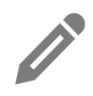 Wie würde deine Botschaft aussehen?Sehr geehrter Herr Tulla,nachdem nun über 200 Jahre vergangen sind, seit Sie Ihr überaus gigantisches Projekt der Begradigung des Rheines auf den Weg gebracht haben, gestatte ich mir, Ihnen ein paar Zeilen aus meiner heutigen Sicht zu schreiben: ________________________________________________________________________________________________________________________________________________________________________________________________________________________________________________________________________________________________________________________________________________________________________________________________________________________________________________________________________________________________________________________________________________________________________________________________________________________________________________________________________________________________________________________________________________________________________________________________________________________________________________________________________________________________________________________________________________________________________________________________________________________________________________________________________________